Bewegt durch das Jahr 2024Infos zu unseren Kursen und Kurszeiten auch unter www.sabinereiner.comWORKSHOPS 202413. Januar 2024 von 9:00 – 11:00: 		Gesunder Rücken und Beweglichkeit5. April 2024 von 17:00 – 19:00: 		Lauftechnik und Koordination3. Mai 2024: 16:45 – 19:15: 			Trailrunning Workshop4. – 6. Juli 2024: 				Trailrunning Laufcamp im Montafon 21. – 24. August 2024: 			Trailrunning Berglaufcamp in Lech21. September 2024 von 9:00 – 11:00: 	Workshop Black Roll/Faszientraining Wöchentliche TrainingseinheitenInfos und Anmeldung unter laufenbewegt@sabinereiner.com oder sabine-reiner@gmx.at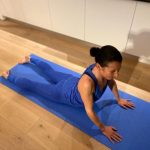 Montag (indoor):19.00 – 20.00: Rückenfit in der HTL Bregenz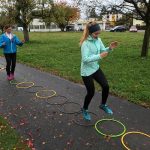 Dienstag (outdoor):17.30 – 18.30: Outdoortraining, 6858 Schwarzach; Inhalte: Powerworkout, Funtone Outdoor, Lauftraining, Koordinationstraining, Faszientraining, Mobility, Yoga18.30 – 19.30: Lauftraining, 6858 SchwarzachWeitere Trainings auf Anfrage und nach Bedarf 😊